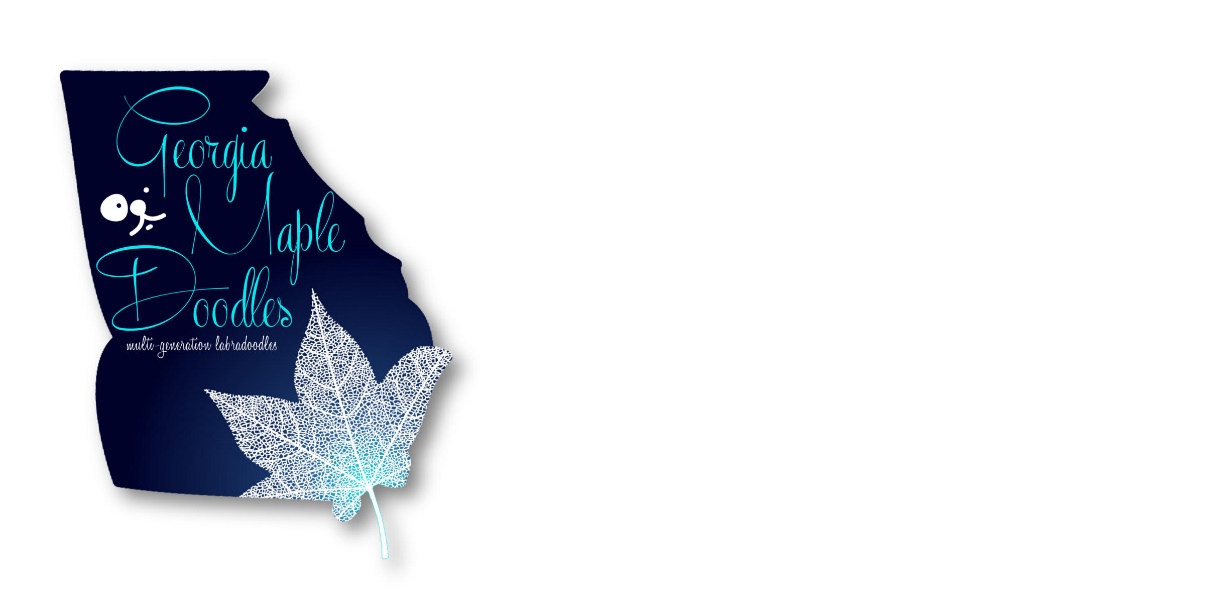 PUPPY BILL OF SALEThis Bill of Sale (“Bill of Sale”) dated as of ____________________, 2018 (“Bill of Sale”), is made by and between:Buyer:Name: ____________________________________________________________________________Address: __________________________________________________________________________Telephone: _________________________   EMAIL: _______________________________________--AND—Breeder:Name: Jilynn Layton  Owner of Georgia Maple DoodlesAddress: 122 Rena Ridge	   Thomasville, GA 31757Cell Phone: 229.224.0928Email: georgiamapledoodles@gmail.comWebsite: www.georgiamapledoodles.weebly.comUPON PAYMENT of the sum of $_____________ by Buyer to Seller (the “Purchase Price”), the receipt and sufficiency of which are hereby acknowledged, Seller hereby grants, sells, transfers, assigns, conveys and delivers unto Buyer all of Seller’s right, title and interest of every kind and description in and to the following puppy (the “Puppy”) to Buyer: 
This Bill of Sale is executed shall be governed by and interpreted in accordance with the Terms and Conditions. Nothing contained herein shall in any way supersede, modify, replace, amend, change, rescind, waive, exceed, expand, enlarge or in any way affect the provisions, including the warranties, covenants, agreements, conditions, representations or, in general any of the rights and remedies, and any of the obligations and indemnifications of any party set forth in the Terms and Conditions.  This Bill of Sale shall be binding upon and inure solely to the benefit of the parties hereto and their respective successors and permitted assigns, and nothing herein, expressed or implied, shall give or be construed to give any person, other than the parties hereto and such successors and assigns, any legal or equitable rights hereunder.This Bill of Sale and the Terms and Conditions shall be construed and interpreted in accordance with and governed by the laws of the State of Georgia, without regard to the conflict or choice of law provisions thereof.This Bill of Sale may be executed in counterpart, and may be executed by facsimile or electronic signature, each of which shall be considered an original signature.Buyer Signature: ________________________________________ Date:  _______________________
Breeder Signature: ________________________________________ Date:  _______________________PUPPY IDENTIFICIATION:PUPPY IDENTIFICIATION:Breed:F1BB LABRADOODLEColor:Gender:Date of Birth:Dam Name:Georgia ClaireSire Name:Johnny Cash